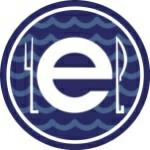 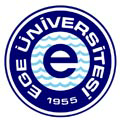 2024 YILI HAZİRAN AYI ÖĞLE YEMEK LİSTESİ*Yukarıda belirtilen 1 öğünlük toplam kalori değerlerine, 50 gr ekmeğin değeri olan 160 kalori ilave edilmiştir. * 1 öğünün ortalama kalori değeri  1461 kcal‘dir.PAZARTESİ(MONDAY)SALI(TUESDAY)ÇARŞAMBA(WEDNESDAY)PERŞEMBE(THURSDAY)CUMA(FRIDAY)CUMARTESİ(SATURDAY)PAZAR(SUNDAY)01DOMATES ÇORBASIGAR. KADINBUDU KÖFTEPİYAZAYRANCAL:142502PATLICAN OTURTMAŞEH. PİRİNÇ PİLAVICACIKŞEKERPARECAL: 1246 kcal03HAVUÇLU BEZELYETER. PİRİNÇ PİLAVIYOĞURTCEVİZLİ BAKLAVACAL: 1348kcal04MAHLUTA ÇORBASIPÜR. ET SOTEERİŞTEMEYVECAL: 1422 kcal05TERBİYELİ KÖFTESU BÖREĞİÇOBAN SALATASUPANGLECAL: 136006KR. DOMATES ÇORBASIGAR. ÇITIR PİLİÇKÖRİLİ BULGUR PİLAVIAYRANCAL:142507Z.Y TAZE FASULYEŞEH. PİRİNÇ PİLAVICACIKTAH KEMALPAŞA TATLISICAL: 1286 kcal08TARHANA ÇORBASIETLİ MANTIŞAKŞUKAMEYVECAL: 1346 kcal09KR. MANTAR ÇORBASIYOĞ. BİBER DOLMASOSLU MAKARNATİRAMUSUCAL: 1465 kcal10MERCİMEK ÇORBASIP.ÜSTÜ ET DÖNERZEY. YEŞİL SALATAAYRANCAL:1569 kcal11SEBZELİ NOHUTKEKLİK PİLAVIYOĞURTŞÖBİYETCAL:1304 kcal12MERCİMEK ÇORBASIPİLİÇ ROTİBULGUR PİLAVIPEMBE SULTANCAL: 1640 kcal13GULAŞ ÇORBAYOĞ. BİBER DOLMASOSLU MAKARNAPROFİTEROLCAL: 1395 kcal14KR. SEBZE ÇORBAPÜR. DALYAN KÖFTEPİRİNÇ PİLAVIYEŞİL SALATACAL: 1385 kcalRESMİ TATİLRESMİ TATİLRESMİ TATİLRESMİ TATİLRESMİ TATİLRESMİ TATİLRESMİ TATİL22ETLİ BEZELYEPİRİNÇ PİLAVIYOĞURTMEYVECAL: 1420 kcal23KR. DOMATES ÇORBASIGAR. KARIŞIK PİZZATAVA PATATESAYRANCAL: 1516 kcal24KURU FASULYEBULGUR PİLAVIYOĞURTSARAY BURMACAL: 1390 kcal25KR. MANTAR ÇORBASIGAR. İZMİR KÖFTEPİRİNÇ PİLAVIMEYVECAL: 1741 kcal26MERCİMEK ÇORBASIGAR. FIR. SPECİAL BUTFES. SOSLU MAKARNAHAVUÇ TARATORCAL: 1390 kcal27ZY. MEVSİM TÜRLÜGÖKKUŞAĞI PİLAVIYOĞURTTİRAMUSUCAL: 1741 kcal28DOMATES ÇORBASIDİYARBAKIR GÜVECİBULGUR PİLAVIÇOBAN SALATACAL: 1290 kcal29ŞAFAK ÇORBASIGAR. KADINBUDU KÖFTE PİYAZAYRANCAL: 1190 kcal30YAYLA ÇORBASIKIY. PATATES OTURTMAPEY. ERİŞTEKALBURABASTICAL: 1382 kcal